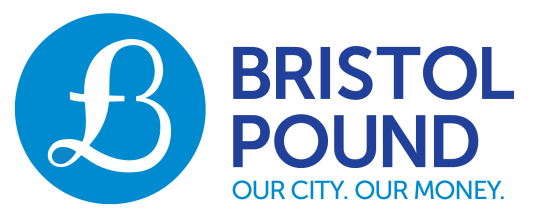 Job Application FormPlease complete this form in full electronically.Applications should be returned by email to diana.finch@bristolpound.org, in pdf format and including a scanned signature.  Please do not include any additional material.Note: the first and last pages, along with the equal opportunities monitoring form, will be removed before circulating to the shortlisting panel.  This is to ensure decisions taken are based on merit.Please complete this form in full electronically.Applications should be returned by email to diana.finch@bristolpound.org, in pdf format and including a scanned signature.  Please do not include any additional material.Note: the first and last pages, along with the equal opportunities monitoring form, will be removed before circulating to the shortlisting panel.  This is to ensure decisions taken are based on merit.Please complete this form in full electronically.Applications should be returned by email to diana.finch@bristolpound.org, in pdf format and including a scanned signature.  Please do not include any additional material.Note: the first and last pages, along with the equal opportunities monitoring form, will be removed before circulating to the shortlisting panel.  This is to ensure decisions taken are based on merit.Please complete this form in full electronically.Applications should be returned by email to diana.finch@bristolpound.org, in pdf format and including a scanned signature.  Please do not include any additional material.Note: the first and last pages, along with the equal opportunities monitoring form, will be removed before circulating to the shortlisting panel.  This is to ensure decisions taken are based on merit.Please complete this form in full electronically.Applications should be returned by email to diana.finch@bristolpound.org, in pdf format and including a scanned signature.  Please do not include any additional material.Note: the first and last pages, along with the equal opportunities monitoring form, will be removed before circulating to the shortlisting panel.  This is to ensure decisions taken are based on merit.Please complete this form in full electronically.Applications should be returned by email to diana.finch@bristolpound.org, in pdf format and including a scanned signature.  Please do not include any additional material.Note: the first and last pages, along with the equal opportunities monitoring form, will be removed before circulating to the shortlisting panel.  This is to ensure decisions taken are based on merit.Please complete this form in full electronically.Applications should be returned by email to diana.finch@bristolpound.org, in pdf format and including a scanned signature.  Please do not include any additional material.Note: the first and last pages, along with the equal opportunities monitoring form, will be removed before circulating to the shortlisting panel.  This is to ensure decisions taken are based on merit.Please complete this form in full electronically.Applications should be returned by email to diana.finch@bristolpound.org, in pdf format and including a scanned signature.  Please do not include any additional material.Note: the first and last pages, along with the equal opportunities monitoring form, will be removed before circulating to the shortlisting panel.  This is to ensure decisions taken are based on merit.Post applied for: Post applied for: Post applied for: PERSONAL DETAILSPERSONAL DETAILSPERSONAL DETAILSPERSONAL DETAILSPERSONAL DETAILSPERSONAL DETAILSPERSONAL DETAILSPERSONAL DETAILSPERSONAL DETAILSSurnameSurnameFirst nameFirst nameAddress & postcodeAddress & postcodePhone - DayPhone - DayEveningEmailEmailAre you a citizen of the UK or EU?  Are you a citizen of the UK or EU?  Are you a citizen of the UK or EU?  Are you a citizen of the UK or EU?  Are you a citizen of the UK or EU?  Are you a citizen of the UK or EU?  Are you a citizen of the UK or EU?  Are you a citizen of the UK or EU?  Yes      No If not, can you demonstrate a right to reside and work in the UK?If not, can you demonstrate a right to reside and work in the UK?If not, can you demonstrate a right to reside and work in the UK?If not, can you demonstrate a right to reside and work in the UK?If not, can you demonstrate a right to reside and work in the UK?If not, can you demonstrate a right to reside and work in the UK?If not, can you demonstrate a right to reside and work in the UK?If not, can you demonstrate a right to reside and work in the UK?Yes      No Do you have any offences which are currently unspent under the Rehabilitation of Offenders Act 1974?(If you’re not sure if your convictions are unspent or spent, you can use the tool at www.disclosurecalculator.org.uk.)Do you have any offences which are currently unspent under the Rehabilitation of Offenders Act 1974?(If you’re not sure if your convictions are unspent or spent, you can use the tool at www.disclosurecalculator.org.uk.)Do you have any offences which are currently unspent under the Rehabilitation of Offenders Act 1974?(If you’re not sure if your convictions are unspent or spent, you can use the tool at www.disclosurecalculator.org.uk.)Do you have any offences which are currently unspent under the Rehabilitation of Offenders Act 1974?(If you’re not sure if your convictions are unspent or spent, you can use the tool at www.disclosurecalculator.org.uk.)Do you have any offences which are currently unspent under the Rehabilitation of Offenders Act 1974?(If you’re not sure if your convictions are unspent or spent, you can use the tool at www.disclosurecalculator.org.uk.)Do you have any offences which are currently unspent under the Rehabilitation of Offenders Act 1974?(If you’re not sure if your convictions are unspent or spent, you can use the tool at www.disclosurecalculator.org.uk.)Do you have any offences which are currently unspent under the Rehabilitation of Offenders Act 1974?(If you’re not sure if your convictions are unspent or spent, you can use the tool at www.disclosurecalculator.org.uk.)Do you have any offences which are currently unspent under the Rehabilitation of Offenders Act 1974?(If you’re not sure if your convictions are unspent or spent, you can use the tool at www.disclosurecalculator.org.uk.)Yes      No If you have unspent convictions, please give details.If you have unspent convictions, please give details.If you have unspent convictions, please give details.If you have unspent convictions, please give details.If you have a disability, do you require any reasonable adjustments to be made during the recruitment process and/or to perform the role if selected?  Please give details.If you have a disability, do you require any reasonable adjustments to be made during the recruitment process and/or to perform the role if selected?  Please give details.If you have a disability, do you require any reasonable adjustments to be made during the recruitment process and/or to perform the role if selected?  Please give details.If you have a disability, do you require any reasonable adjustments to be made during the recruitment process and/or to perform the role if selected?  Please give details.Date available to start in roleDate available to start in roleDate available to start in roleDate available to start in roleEDUCATION and QUALIFICATIONS – most recent firstEDUCATION and QUALIFICATIONS – most recent firstEDUCATION and QUALIFICATIONS – most recent firstEDUCATION and QUALIFICATIONS – most recent firstEDUCATION and QUALIFICATIONS – most recent firstEDUCATION and QUALIFICATIONS – most recent firstEducational organisationEducational organisationFrom(mm/yyyy)To (mm/yyyy)Qualifications obtained (with grades)Qualifications obtained (with grades)OTHER TRAINING – most recent firstOTHER TRAINING – most recent firstOTHER TRAINING – most recent firstOTHER TRAINING – most recent firstOTHER TRAINING – most recent firstOTHER TRAINING – most recent firstDescriptionDescriptionDescriptionDescriptionDescriptionCompletion date(mm/yyyy)PROFESSIONAL MEMBERSHIPS and REGISTRATIONS PROFESSIONAL MEMBERSHIPS and REGISTRATIONS PROFESSIONAL MEMBERSHIPS and REGISTRATIONS PROFESSIONAL MEMBERSHIPS and REGISTRATIONS PROFESSIONAL MEMBERSHIPS and REGISTRATIONS PROFESSIONAL MEMBERSHIPS and REGISTRATIONS Awarding bodyStatusStatusStatusStatusAwarded (mm/yyyy)CURRENT and PREVIOUS ROLES – most recent firstCURRENT and PREVIOUS ROLES – most recent firstCURRENT and PREVIOUS ROLES – most recent firstCURRENT and PREVIOUS ROLES – most recent firstCURRENT and PREVIOUS ROLES – most recent firstCURRENT and PREVIOUS ROLES – most recent firstCURRENT and PREVIOUS ROLES – most recent firstCURRENT and PREVIOUS ROLES – most recent firstCURRENT and PREVIOUS ROLES – most recent firstCURRENT and PREVIOUS ROLES – most recent firstCURRENT and PREVIOUS ROLES – most recent firstCURRENT and PREVIOUS ROLES – most recent firstCURRENT and PREVIOUS ROLES – most recent firstOrganisation name, address and type of businessOrganisation name, address and type of businessOrganisation name, address and type of businessOrganisation name, address and type of businessRole title (state whether paid or voluntary)Briefly describe role and responsibilities / achievementsBriefly describe role and responsibilities / achievementsBriefly describe role and responsibilities / achievementsBriefly describe role and responsibilities / achievementsBriefly describe role and responsibilities / achievementsBriefly describe role and responsibilities / achievementsFrom (mm/yyyy)To(mm/yyyy)PERSONAL STATEMENTPlease use this and the next page to explain how you meet the person specification, drawing on examples from your past that are relevant to the job description.  Use Arial font, point size 11.PERSONAL STATEMENTPlease use this and the next page to explain how you meet the person specification, drawing on examples from your past that are relevant to the job description.  Use Arial font, point size 11.PERSONAL STATEMENTPlease use this and the next page to explain how you meet the person specification, drawing on examples from your past that are relevant to the job description.  Use Arial font, point size 11.PERSONAL STATEMENTPlease use this and the next page to explain how you meet the person specification, drawing on examples from your past that are relevant to the job description.  Use Arial font, point size 11.PERSONAL STATEMENTPlease use this and the next page to explain how you meet the person specification, drawing on examples from your past that are relevant to the job description.  Use Arial font, point size 11.PERSONAL STATEMENTPlease use this and the next page to explain how you meet the person specification, drawing on examples from your past that are relevant to the job description.  Use Arial font, point size 11.PERSONAL STATEMENTPlease use this and the next page to explain how you meet the person specification, drawing on examples from your past that are relevant to the job description.  Use Arial font, point size 11.PERSONAL STATEMENTPlease use this and the next page to explain how you meet the person specification, drawing on examples from your past that are relevant to the job description.  Use Arial font, point size 11.PERSONAL STATEMENTPlease use this and the next page to explain how you meet the person specification, drawing on examples from your past that are relevant to the job description.  Use Arial font, point size 11.PERSONAL STATEMENTPlease use this and the next page to explain how you meet the person specification, drawing on examples from your past that are relevant to the job description.  Use Arial font, point size 11.PERSONAL STATEMENTPlease use this and the next page to explain how you meet the person specification, drawing on examples from your past that are relevant to the job description.  Use Arial font, point size 11.PERSONAL STATEMENTPlease use this and the next page to explain how you meet the person specification, drawing on examples from your past that are relevant to the job description.  Use Arial font, point size 11.PERSONAL STATEMENT continuationPERSONAL STATEMENT continuationPERSONAL STATEMENT continuationPERSONAL STATEMENT continuationPERSONAL STATEMENT continuationPERSONAL STATEMENT continuationPERSONAL STATEMENT continuationPERSONAL STATEMENT continuationPERSONAL STATEMENT continuationPERSONAL STATEMENT continuationPERSONAL STATEMENT continuationPERSONAL STATEMENT continuationREFERENCESPlease provide details of two referees.  One should be your most recent manager, or your tutor if you are a recent graduate. Relatives may not be referees.  We will not contact your referees prior to interview.REFERENCESPlease provide details of two referees.  One should be your most recent manager, or your tutor if you are a recent graduate. Relatives may not be referees.  We will not contact your referees prior to interview.REFERENCESPlease provide details of two referees.  One should be your most recent manager, or your tutor if you are a recent graduate. Relatives may not be referees.  We will not contact your referees prior to interview.REFERENCESPlease provide details of two referees.  One should be your most recent manager, or your tutor if you are a recent graduate. Relatives may not be referees.  We will not contact your referees prior to interview.REFERENCESPlease provide details of two referees.  One should be your most recent manager, or your tutor if you are a recent graduate. Relatives may not be referees.  We will not contact your referees prior to interview.REFERENCESPlease provide details of two referees.  One should be your most recent manager, or your tutor if you are a recent graduate. Relatives may not be referees.  We will not contact your referees prior to interview.REFERENCESPlease provide details of two referees.  One should be your most recent manager, or your tutor if you are a recent graduate. Relatives may not be referees.  We will not contact your referees prior to interview.REFERENCESPlease provide details of two referees.  One should be your most recent manager, or your tutor if you are a recent graduate. Relatives may not be referees.  We will not contact your referees prior to interview.REFERENCESPlease provide details of two referees.  One should be your most recent manager, or your tutor if you are a recent graduate. Relatives may not be referees.  We will not contact your referees prior to interview.REFERENCESPlease provide details of two referees.  One should be your most recent manager, or your tutor if you are a recent graduate. Relatives may not be referees.  We will not contact your referees prior to interview.REFERENCESPlease provide details of two referees.  One should be your most recent manager, or your tutor if you are a recent graduate. Relatives may not be referees.  We will not contact your referees prior to interview.REFERENCESPlease provide details of two referees.  One should be your most recent manager, or your tutor if you are a recent graduate. Relatives may not be referees.  We will not contact your referees prior to interview.REFERENCESPlease provide details of two referees.  One should be your most recent manager, or your tutor if you are a recent graduate. Relatives may not be referees.  We will not contact your referees prior to interview.NameNameNameNameNameNameJob titleJob titleJob titleJob titleJob titleJob titleOrganisationOrganisationOrganisationOrganisationOrganisationOrganisationOrganisation addressOrganisation addressOrganisation addressOrganisation addressOrganisation addressOrganisation addressTelephoneTelephoneTelephoneTelephoneTelephoneTelephoneEmailEmailEmailEmailEmailEmailNature of relationshipNature of relationshipNature of relationshipNature of relationshipNature of relationshipNature of relationshipDECLARATIONI consent to the information on this form being stored and processed by Bristol Pound and its HR service providers, using a variety of IT systems including email and cloud based storage systems.I consent, if the preferred applicant at interview, to my referees being contacted, and to any additional data provided by them also being stored and processed.I confirm that the information on this form is complete and correct. DECLARATIONI consent to the information on this form being stored and processed by Bristol Pound and its HR service providers, using a variety of IT systems including email and cloud based storage systems.I consent, if the preferred applicant at interview, to my referees being contacted, and to any additional data provided by them also being stored and processed.I confirm that the information on this form is complete and correct. DECLARATIONI consent to the information on this form being stored and processed by Bristol Pound and its HR service providers, using a variety of IT systems including email and cloud based storage systems.I consent, if the preferred applicant at interview, to my referees being contacted, and to any additional data provided by them also being stored and processed.I confirm that the information on this form is complete and correct. DECLARATIONI consent to the information on this form being stored and processed by Bristol Pound and its HR service providers, using a variety of IT systems including email and cloud based storage systems.I consent, if the preferred applicant at interview, to my referees being contacted, and to any additional data provided by them also being stored and processed.I confirm that the information on this form is complete and correct. DECLARATIONI consent to the information on this form being stored and processed by Bristol Pound and its HR service providers, using a variety of IT systems including email and cloud based storage systems.I consent, if the preferred applicant at interview, to my referees being contacted, and to any additional data provided by them also being stored and processed.I confirm that the information on this form is complete and correct. DECLARATIONI consent to the information on this form being stored and processed by Bristol Pound and its HR service providers, using a variety of IT systems including email and cloud based storage systems.I consent, if the preferred applicant at interview, to my referees being contacted, and to any additional data provided by them also being stored and processed.I confirm that the information on this form is complete and correct. DECLARATIONI consent to the information on this form being stored and processed by Bristol Pound and its HR service providers, using a variety of IT systems including email and cloud based storage systems.I consent, if the preferred applicant at interview, to my referees being contacted, and to any additional data provided by them also being stored and processed.I confirm that the information on this form is complete and correct. DECLARATIONI consent to the information on this form being stored and processed by Bristol Pound and its HR service providers, using a variety of IT systems including email and cloud based storage systems.I consent, if the preferred applicant at interview, to my referees being contacted, and to any additional data provided by them also being stored and processed.I confirm that the information on this form is complete and correct. DECLARATIONI consent to the information on this form being stored and processed by Bristol Pound and its HR service providers, using a variety of IT systems including email and cloud based storage systems.I consent, if the preferred applicant at interview, to my referees being contacted, and to any additional data provided by them also being stored and processed.I confirm that the information on this form is complete and correct. DECLARATIONI consent to the information on this form being stored and processed by Bristol Pound and its HR service providers, using a variety of IT systems including email and cloud based storage systems.I consent, if the preferred applicant at interview, to my referees being contacted, and to any additional data provided by them also being stored and processed.I confirm that the information on this form is complete and correct. DECLARATIONI consent to the information on this form being stored and processed by Bristol Pound and its HR service providers, using a variety of IT systems including email and cloud based storage systems.I consent, if the preferred applicant at interview, to my referees being contacted, and to any additional data provided by them also being stored and processed.I confirm that the information on this form is complete and correct. DECLARATIONI consent to the information on this form being stored and processed by Bristol Pound and its HR service providers, using a variety of IT systems including email and cloud based storage systems.I consent, if the preferred applicant at interview, to my referees being contacted, and to any additional data provided by them also being stored and processed.I confirm that the information on this form is complete and correct. DECLARATIONI consent to the information on this form being stored and processed by Bristol Pound and its HR service providers, using a variety of IT systems including email and cloud based storage systems.I consent, if the preferred applicant at interview, to my referees being contacted, and to any additional data provided by them also being stored and processed.I confirm that the information on this form is complete and correct. SignedSignedDatedPlease note that failure to disclose relevant details or a deliberate attempt to falsify information may lead to dismissal or withdrawal of an offer of employment.Please note that failure to disclose relevant details or a deliberate attempt to falsify information may lead to dismissal or withdrawal of an offer of employment.Please note that failure to disclose relevant details or a deliberate attempt to falsify information may lead to dismissal or withdrawal of an offer of employment.Please note that failure to disclose relevant details or a deliberate attempt to falsify information may lead to dismissal or withdrawal of an offer of employment.Please note that failure to disclose relevant details or a deliberate attempt to falsify information may lead to dismissal or withdrawal of an offer of employment.Please note that failure to disclose relevant details or a deliberate attempt to falsify information may lead to dismissal or withdrawal of an offer of employment.Please note that failure to disclose relevant details or a deliberate attempt to falsify information may lead to dismissal or withdrawal of an offer of employment.Please note that failure to disclose relevant details or a deliberate attempt to falsify information may lead to dismissal or withdrawal of an offer of employment.Please note that failure to disclose relevant details or a deliberate attempt to falsify information may lead to dismissal or withdrawal of an offer of employment.Please note that failure to disclose relevant details or a deliberate attempt to falsify information may lead to dismissal or withdrawal of an offer of employment.Please note that failure to disclose relevant details or a deliberate attempt to falsify information may lead to dismissal or withdrawal of an offer of employment.Please note that failure to disclose relevant details or a deliberate attempt to falsify information may lead to dismissal or withdrawal of an offer of employment.Please note that failure to disclose relevant details or a deliberate attempt to falsify information may lead to dismissal or withdrawal of an offer of employment.Where did you see this role advertised?Where did you see this role advertised?Where did you see this role advertised?Where did you see this role advertised?Where did you see this role advertised?Where did you see this role advertised?Please complete monitoring forms on the next page before sending.  Thank you.Please complete monitoring forms on the next page before sending.  Thank you.Please complete monitoring forms on the next page before sending.  Thank you.Please complete monitoring forms on the next page before sending.  Thank you.Please complete monitoring forms on the next page before sending.  Thank you.Please complete monitoring forms on the next page before sending.  Thank you.Please complete monitoring forms on the next page before sending.  Thank you.Please complete monitoring forms on the next page before sending.  Thank you.Please complete monitoring forms on the next page before sending.  Thank you.Please complete monitoring forms on the next page before sending.  Thank you.Please complete monitoring forms on the next page before sending.  Thank you.Please complete monitoring forms on the next page before sending.  Thank you.Please complete monitoring forms on the next page before sending.  Thank you.MONITORING INFORMATIONPlease fill in this form, to help us monitor how well we are attracting and recruiting a diverse workforce.Please mark the boxes which best fit how you identify yourself.MONITORING INFORMATIONPlease fill in this form, to help us monitor how well we are attracting and recruiting a diverse workforce.Please mark the boxes which best fit how you identify yourself.MONITORING INFORMATIONPlease fill in this form, to help us monitor how well we are attracting and recruiting a diverse workforce.Please mark the boxes which best fit how you identify yourself.MONITORING INFORMATIONPlease fill in this form, to help us monitor how well we are attracting and recruiting a diverse workforce.Please mark the boxes which best fit how you identify yourself.MONITORING INFORMATIONPlease fill in this form, to help us monitor how well we are attracting and recruiting a diverse workforce.Please mark the boxes which best fit how you identify yourself.MONITORING INFORMATIONPlease fill in this form, to help us monitor how well we are attracting and recruiting a diverse workforce.Please mark the boxes which best fit how you identify yourself.MONITORING INFORMATIONPlease fill in this form, to help us monitor how well we are attracting and recruiting a diverse workforce.Please mark the boxes which best fit how you identify yourself.MONITORING INFORMATIONPlease fill in this form, to help us monitor how well we are attracting and recruiting a diverse workforce.Please mark the boxes which best fit how you identify yourself.MONITORING INFORMATIONPlease fill in this form, to help us monitor how well we are attracting and recruiting a diverse workforce.Please mark the boxes which best fit how you identify yourself.MONITORING INFORMATIONPlease fill in this form, to help us monitor how well we are attracting and recruiting a diverse workforce.Please mark the boxes which best fit how you identify yourself.MONITORING INFORMATIONPlease fill in this form, to help us monitor how well we are attracting and recruiting a diverse workforce.Please mark the boxes which best fit how you identify yourself.MONITORING INFORMATIONPlease fill in this form, to help us monitor how well we are attracting and recruiting a diverse workforce.Please mark the boxes which best fit how you identify yourself.MONITORING INFORMATIONPlease fill in this form, to help us monitor how well we are attracting and recruiting a diverse workforce.Please mark the boxes which best fit how you identify yourself.MONITORING INFORMATIONPlease fill in this form, to help us monitor how well we are attracting and recruiting a diverse workforce.Please mark the boxes which best fit how you identify yourself.MONITORING INFORMATIONPlease fill in this form, to help us monitor how well we are attracting and recruiting a diverse workforce.Please mark the boxes which best fit how you identify yourself.MONITORING INFORMATIONPlease fill in this form, to help us monitor how well we are attracting and recruiting a diverse workforce.Please mark the boxes which best fit how you identify yourself.GenderMale Male Male Male Male Female Female Female Female Female Female Non binary Non binary Non binary Transgender Gender as assigned at birth Gender as assigned at birth Gender as assigned at birth Gender as assigned at birth Gender as assigned at birth Not as assigned at birth Not as assigned at birth Not as assigned at birth Not as assigned at birth Not as assigned at birth Not as assigned at birth Prefer not to say Prefer not to say Prefer not to say SexualityHeterosexual Heterosexual Heterosexual Gay / lesbian Gay / lesbian Gay / lesbian Gay / lesbian Gay / lesbian Other Other Other Prefer not to say Prefer not to say Prefer not to say DisabilityI consider myself to have a disability I consider myself to have a disability I consider myself to have a disability I consider myself to have a disability I consider myself to have a disability I consider myself to have a disability I consider myself to have a disability I do not consider myself to have a disability I do not consider myself to have a disability I do not consider myself to have a disability I do not consider myself to have a disability I do not consider myself to have a disability I do not consider myself to have a disability I do not consider myself to have a disability Age range18 – 25 26 – 35 26 – 35 26 – 35 36 – 45 36 – 45 36 – 45 46 – 55 46 – 55 46 – 55 56 – 65 56 – 65 66 or over 66 or over EthnicityWhiteWhiteBlackBlackBlackBlackAsianAsianAsianMixedMixedMixedMixedOtherEthnicityBritish	Irish	Other	British	Irish	Other	Caribbean	African	Other	Caribbean	African	Other	Caribbean	African	Other	Caribbean	African	Other	Indian	Pakistani	Bangladeshi	Other	Indian	Pakistani	Bangladeshi	Other	Indian	Pakistani	Bangladeshi	Other	White & Black Caribbean	White & Black African	White & Asian	Other mixed background	White & Black Caribbean	White & Black African	White & Asian	Other mixed background	White & Black Caribbean	White & Black African	White & Asian	Other mixed background	White & Black Caribbean	White & Black African	White & Asian	Other mixed background	Chinese	Other	BeliefChristian	Christian	Jewish	Jewish	Jewish	Jewish	Muslim	Muslim	Muslim	Buddhist	Buddhist	Buddhist	Buddhist	Sikh	Hindu	Hindu	Other 	Other 	Other 	Other 	No faith	No faith	No faith	Prefer not to say 	Prefer not to say 	Prefer not to say 	Prefer not to say 	Prefer not to say 	